Проект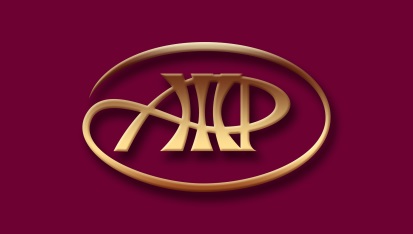 21 и 22 марта 2024 года	        г. МоскваАССОЦИАЦИЯ ЖЕНЩИН-ПРЕДПРИНИМАТЕЛЕЙ РОССИИКОНФЕРЕНЦИЯ«Российские регионы: перспективы устойчивого развития в современных социально-экономических условиях»XXVII ВСЕРОССИЙСКИЕ КОНКУРСЫ«Рабочая смена России», «Рабочая честь России», «Молодой директор года», «Женщина ‒ директор года», «Заслуженный директор России», «Искусство управлять», «Предприятие ХХI века»ВЫСТАВКА «Золотыми руками женщины»ПРОГРАММА21 марта 2024 г.www.assower.ruУсловия участия в XXVII Всероссийских конкурсах изложены на сайте Ассоциации www asswer.ru;Заявки на участие в конференции и конкурсные материалы принимаются до 20 февраля 2024 года, в электронном виде на электронную почту irinapotyagova@gmail.ru.cov и на бумажном носителепо почте.Консультацию по подготовке к конкурсам и участию в конференции можно получить по телефону: 89037241346, 84957020937. 10:00‒11:00Регистрация участников и показ видеофильмов о деятельности Ассоциации женщин-предпринимателей России, региональных отделений АЖПР11:00‒18:00Работа выставки «Золотыми руками женщины»11:00‒17:00Научно практическая конференция «Российские регионы: перспективы устойчивого развития в современных социально-экономических условиях».Пленарное заседание: выступления организаторов, почётных гостей и представителей регионов, презентация программ, актуальных для различных отраслей; создание новых рабочих мест13:00‒13:30Кофе-брейк13:30‒17:00Выступления представителей регионов, презентация программ,  франшиз, предложения по новым направлениям с учётом импортозамещения в различных областях жизнедеятельности России22 марта 2024 г.22 марта 2024 г.10:00‒18:00Работа выставки «Золотыми руками женщины» и показ видеофильмов о деятельности Ассоциации женщин-предпринимателей России, региональных отделений АЖПР13:00‒13:30Кофе-брейк13:30‒17:00Подведение итогов XXVII Всероссийских конкурсов: «Рабочая смена России», «Рабочая честь России», «Молодой директор года», «Женщина – директор года», «Заслуженный директор России», «Искусство управлять», «Предприятие XXI века»Вступительное слово от организаторов и почётных гостейНаграждение победителей XXVII Всероссийских конкурсов. Показ коллекции одежды. Концертная программа.  17:00‒18:00Кофе-брейк. Общая фотография 